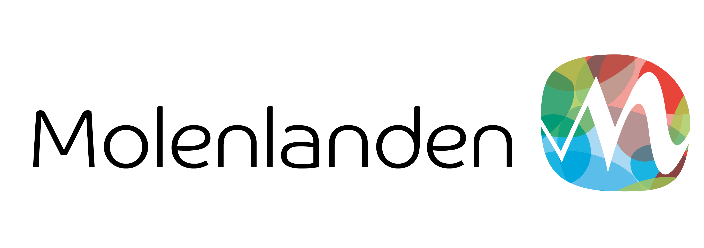 Aanvraagformulier tegemoetkoming extra kosten controle Coronatoegangsbewijs gemeente Molenlanden 2022 (2e tranche: kosten gemaakt in periode 1maart tot en met 26 maart)Bij inzet eigen personeel, specificeert u boven genoemd bedrag in de onderstaande tabel. Dit hoeft niet per dag ingevuld, dit mag ook per maand.In aanmerking voor vergoeding komen:loonkosten van werknemers en arbeidskrachten; verschuldigd vakantiegeld, verschuldigde pensioenafdrachten en sociale zekerheidslasten, in verband met de loonkosten, bedoeld onder i; in geval van externe inhuur, de kosten van werving, selectie, administratie en aansturing van werknemers en arbeidskrachten; materiële kosten die de controle van het coronatoegangsbewijs en identiteitsdocument faciliteren;BTW over bovengenoemde kosten.Inleveren aanvraag U kunt de aanvraag voor de tweede tranche indienen vanaf 1april tot en met 29 april 2022. Hierna sluit de aanvraagperiode. Het aanvraagformulier kunt u bij voorkeur mailen naar willeanne.vantzelfde@jouwgemeente.nl  of opsturen naar Gemeente Molenlanden, Postbus 5, 2970 AA Bleskensgraaf. VERPLICHTE BIJLAGEBewijsstuk IBAN-bankrekeningBij de aanvraag moet een bewijsstuk worden ingediend, waaruit blijkt dat de IBAN-bankrekening op naam van de aanvragende organisator staat.Factuur van meerkostenBij de aanvraag moet een factuur van de meerkosten worden ingediend (bij inhuur extern). Bij inzet eigen medewerkers: zie de tabellen onder B.) ALGEMEENALGEMEENNaam organisatieContactpersoonAdres (straatnaam, huisnummer, postcode, woonplaats)TelefoonnummerRekeningnummer IBANTenaamstelling rekening(Let op: stuur bewijs mee)Gemaakte meerkosten voor: (vul hieronder in)Gemaakte meerkosten voor: (vul hieronder in)(Bijvoorbeeld inhuur personeel)€€€€€€€€€€Naam medewerkerUrenTariefOmschrijving activiteit